TRASA: 5400m BIEG OPEN ꟷ 5 pętli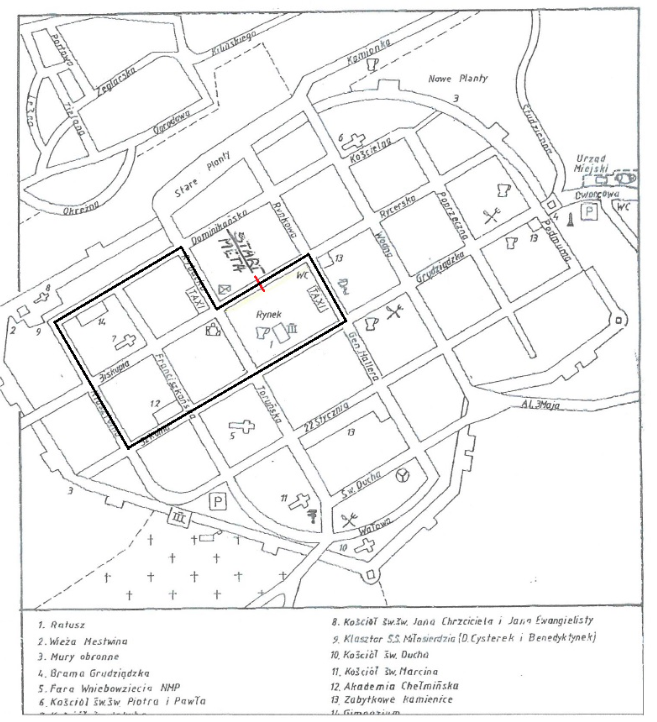 